Nightly Homework Schedule Grade 4-1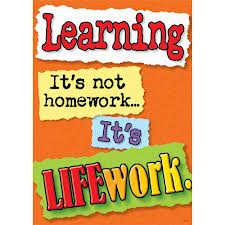 Apr. 22 – Apr. 26, 2013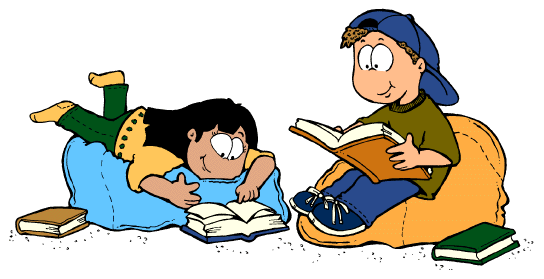 MondayTuesdayWednesdayThursdayNightly ReadingRead for 25 minutes and complete your reading record log.Read for 25 minutes and complete your reading record log.Read for 25 minutes and complete your reading record log.Read for 25 minutes and complete your reading record log.Writer’s NotebookA writer’s notebook is a launch pad or workbench for larger projects. A good place to free-write, record wonderings, observations, conversations, sketches, or memories. A writer's notebook gets you to notice things, to observe things, to think and discover.  It is a place for students to "grow" ideas and develop their writer's craft.   Write 3 entries this week!  Remember to date your entries and try to write ½ to 1 page for each entry.A writer’s notebook is a launch pad or workbench for larger projects. A good place to free-write, record wonderings, observations, conversations, sketches, or memories. A writer's notebook gets you to notice things, to observe things, to think and discover.  It is a place for students to "grow" ideas and develop their writer's craft.   Write 3 entries this week!  Remember to date your entries and try to write ½ to 1 page for each entry.A writer’s notebook is a launch pad or workbench for larger projects. A good place to free-write, record wonderings, observations, conversations, sketches, or memories. A writer's notebook gets you to notice things, to observe things, to think and discover.  It is a place for students to "grow" ideas and develop their writer's craft.   Write 3 entries this week!  Remember to date your entries and try to write ½ to 1 page for each entry.A writer’s notebook is a launch pad or workbench for larger projects. A good place to free-write, record wonderings, observations, conversations, sketches, or memories. A writer's notebook gets you to notice things, to observe things, to think and discover.  It is a place for students to "grow" ideas and develop their writer's craft.   Write 3 entries this week!  Remember to date your entries and try to write ½ to 1 page for each entry.MathematicsComplete pages 27, 28, 29, 30, 32, 33, 35, 36, 37 and 39 for Unit 5 in your math workbook.  Play the game Close to 1,000 and return the recording sheet on Friday. Any unfinished workbook pages should be completed at home.  Complete pages 27, 28, 29, 30, 32, 33, 35, 36, 37 and 39 for Unit 5 in your math workbook.  Play the game Close to 1,000 and return the recording sheet on Friday. Any unfinished workbook pages should be completed at home.  Complete pages 27, 28, 29, 30, 32, 33, 35, 36, 37 and 39 for Unit 5 in your math workbook.  Play the game Close to 1,000 and return the recording sheet on Friday. Any unfinished workbook pages should be completed at home.  Complete pages 27, 28, 29, 30, 32, 33, 35, 36, 37 and 39 for Unit 5 in your math workbook.  Play the game Close to 1,000 and return the recording sheet on Friday. Any unfinished workbook pages should be completed at home.  TechnologyPlease visit www.typingweb.com to practice your keyboarding skills.  Try to practice for 10 minutes each day! Please visit www.typingweb.com to practice your keyboarding skills.  Try to practice for 10 minutes each day! Please visit www.typingweb.com to practice your keyboarding skills.  Try to practice for 10 minutes each day! Please visit www.typingweb.com to practice your keyboarding skills.  Try to practice for 10 minutes each day! Social StudiesExplain what citizenship is and what it means to be a citizen of a nation.  What are your rights and responsibilities as a citizen? Do citizens of all nations enjoy the same rights and responsibilities? In your opinion is citizenship a right or a responsibility?  Share your work with me on a google doc titled ‘Citizenship’.Explain what citizenship is and what it means to be a citizen of a nation.  What are your rights and responsibilities as a citizen? Do citizens of all nations enjoy the same rights and responsibilities? In your opinion is citizenship a right or a responsibility?  Share your work with me on a google doc titled ‘Citizenship’.Explain what citizenship is and what it means to be a citizen of a nation.  What are your rights and responsibilities as a citizen? Do citizens of all nations enjoy the same rights and responsibilities? In your opinion is citizenship a right or a responsibility?  Share your work with me on a google doc titled ‘Citizenship’.Explain what citizenship is and what it means to be a citizen of a nation.  What are your rights and responsibilities as a citizen? Do citizens of all nations enjoy the same rights and responsibilities? In your opinion is citizenship a right or a responsibility?  Share your work with me on a google doc titled ‘Citizenship’.